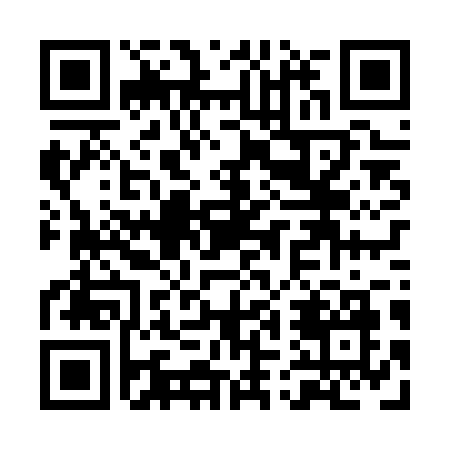 Prayer times for Secteur-Labbe, Quebec, CanadaMon 1 Jul 2024 - Wed 31 Jul 2024High Latitude Method: Angle Based RulePrayer Calculation Method: Islamic Society of North AmericaAsar Calculation Method: HanafiPrayer times provided by https://www.salahtimes.comDateDayFajrSunriseDhuhrAsrMaghribIsha1Mon2:334:3312:346:038:3510:342Tue2:344:3312:346:038:3410:343Wed2:344:3412:346:038:3410:344Thu2:344:3512:346:038:3410:345Fri2:354:3512:346:038:3310:346Sat2:354:3612:356:028:3310:347Sun2:364:3712:356:028:3210:338Mon2:364:3812:356:028:3210:339Tue2:374:3912:356:028:3110:3310Wed2:374:4012:356:018:3010:3311Thu2:384:4112:356:018:3010:3212Fri2:384:4212:356:018:2910:3213Sat2:394:4312:366:008:2810:3214Sun2:404:4412:366:008:2710:3115Mon2:404:4512:366:008:2610:3116Tue2:414:4612:365:598:2610:3117Wed2:424:4712:365:598:2510:2918Thu2:444:4812:365:588:2410:2719Fri2:464:4912:365:588:2310:2520Sat2:484:5012:365:578:2210:2421Sun2:504:5112:365:568:2010:2122Mon2:524:5312:365:568:1910:1923Tue2:544:5412:365:558:1810:1724Wed2:564:5512:365:548:1710:1525Thu2:584:5612:365:548:1610:1326Fri3:004:5712:365:538:1410:1127Sat3:034:5912:365:528:1310:0928Sun3:055:0012:365:518:1210:0729Mon3:075:0112:365:518:1010:0430Tue3:095:0312:365:508:0910:0231Wed3:115:0412:365:498:0810:00